RELIGIÓNGUIA DE TRABAJO MES DE JUNIO SEPTIMO BASICOOBJETIVO: 	Descubrir la presencia del Espíritu Santo en la Iglesia.PUNTAJE TOTAL:     23              PUNTAJE OBTENIDO:			NOTA:NOMBRE: 										CURSO:TRABAJO CON LA BIBLIA:	Buscar en la biblia el texto hechos. 2, 5 – 12 y leer.CONTESTE LAS PREGUNTAS QUE ESTAN A  CONTINUACION:	Moraban entonces en Jerusalén judíos, varones piadosos, de todas las naciones bajo el cielo. Y hecho este estruendo, se juntó la multitud; y estaban confusos, porque cada uno les oía hablar en su propia lengua. Y estaban atónitos y maravillados, diciendo: Mirad, ¿no son galileos todos estos que hablan? ¿Cómo, pues, les oímos nosotros hablar cada uno en nuestra lengua en la que hemos nacido? Partos, medos, elamitas, y los que habitamos en Mesopotamia, en Judea, en Capadocia, en el Ponto y en Asia, en Frigia y Pánfila, en Egipto y en las regiones de África más allá de Cirené, y romanos aquí residentes, tanto judíos como prosélitos, cretenses y árabes, les oímos hablar en nuestras lenguas las maravillas de Dios.  Y estaban todos atónitos y perplejos, diciéndose unos a otros: ¿Qué quiere decir esto?¿Quiénes se encontraban en Jerusalén?¿Para qué se acercaron al oír el ruido?¿Qué decían al encontrarse desconcertados?Nombre los lugares de los hombres que se encontraban escuchando.Leer el siguiente párrafo y anotar  cinco ideas principales de la lectura.EL ESPÍRITU SANTO NOS UNE CON CRISTOEl Espíritu Santo nos une de muchas maneras. No existiríamos como iglesia si el Espíritu Santo no nos uniera primeramente con Cristo. Cristo es la cabeza de la iglesia (ver Efe. 1:22, 23; 5:23). Por medio del Espíritu Santo, podemos ser unidos de manera efectiva con Cristo mismo. Estar unidos a Cristo es el fundamento de todas las bendiciones de salvación, porque todo lo que tenemos en el Señor proviene de él. Nuestra adopción como hijos e hijas de Cristo, nuestra justificación al igual que nuestra santificación, nuestra vida victoriosa sobre el pecado y nuestra glorificación; todo es recibido gracias a nuestra unión con Cristo. Por ello, él debe ser el fundamento de nuestra experiencia cristiana entera.1.2.3.4.5.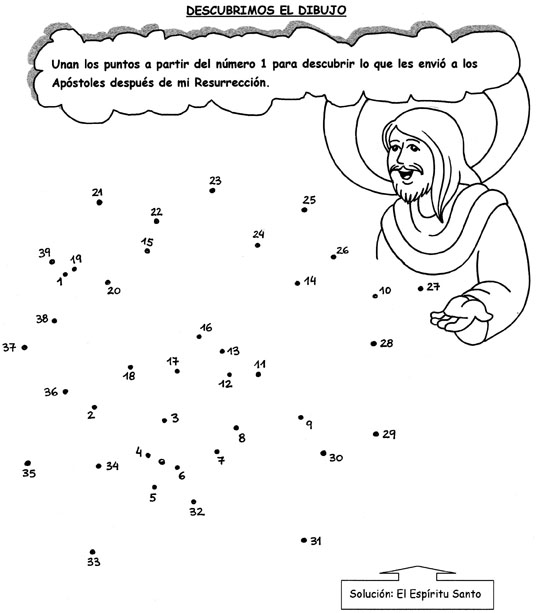 